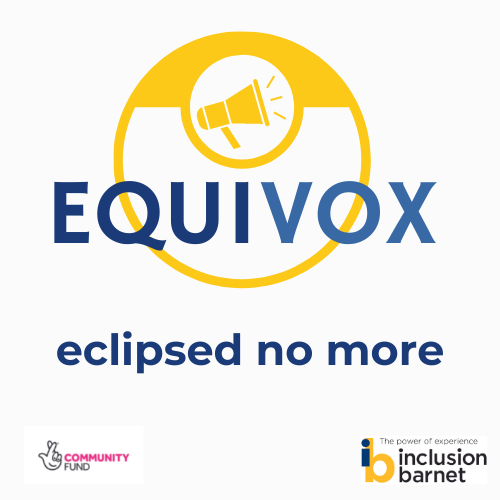 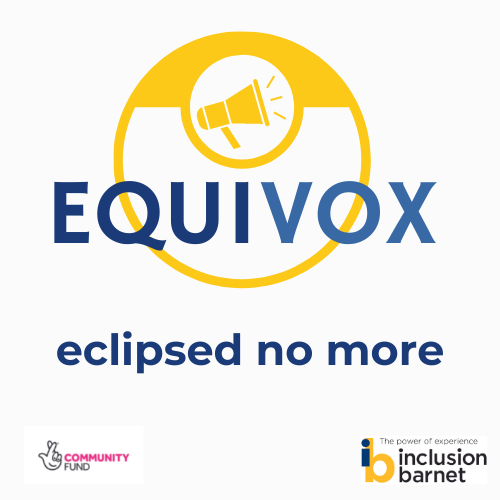 Executive Summary Chronic Illness represented in sampleResults: Psychological impacts of removing Covid restrictionsResults: Practical consequences of Covid-19 pandemicResults: Disaggregated by condition typeDiscussionThe results from this snap-shot study paint a picture showing that people with chronic illness are both psychologically and practically impacted by the lifting of COVID-19 restrictions. The most common psychological impacts were: concern, worry, anxiety and feeling scared. We can suggest two reasons for the prevalence of this cluster of emotions. Firstly, many people with chronic illness have received no guidance on the level of their risk or on how they should navigate the pandemic. This is enhanced by the paucity of research into the effects of COVID-19 on people with existing chronic illness. This lack of knowledge impairs a sense of autonomy, and the lack of certainty creates a pervasive, if nebulous, sense of fear. The second reason is that many people with chronic illnesses have had some experience - be it brief or more protracted - of being severely incapacitated by their symptoms (e.g. fatigue, pain, cognitive problems), and thus may have a looming fear that catching COVID-19 may bring about a permanent state of incapacitation.Feelings of anger were also quite high, as were feelings of marginalisation, abandonment, being forgotten and depression. This cluster of psychological impacts is also understandable: while liberties have been enhanced for most people, this is at the expense of many vulnerable people, including those with chronic illnesses: their safety and well-being is directly compromised by the lack of mask-wearing, the removal of free lateral flow tests, and the lack of requirement to isolate when infected. Thus, these liberties are pushing people with chronic illnesses further into society's margins, without medical or broader societal support. Adding to people's sense of anger is perhaps the perceived disparity in liberties: for the general population, wearing masks is a very trivial infraction of liberty, whereas being forced out of the public sphere is a major infraction of liberty. It is unjust that people are marginalised and endangered for the sake of very trivial liberties. The lack of guidance from medical professionals received by this cohort during the pandemic despite the vulnerability of the group is also very concerning - if not entirely surprising. Most people had not received any advice at all, and those who did were only offered very general advice (like wearing a mask or staying indoors).Discussion continuedThis perhaps reflects the lack of understanding by medical professionals about the level of risk or impacts of Covid on this cohort. However, some level of support or acknowledgement of this cohort's underlying health conditions as a factor of concern may have gone some way to allay feelings of abandonment and helplessness, for example. When the data are disaggregated by whether or not treatment options exist for a given chronic condition, we see a distinct pattern emerge: those whose conditions have no treatment options (NTO) (like ME/CFS and fibromyalgia) suffer markedly higher levels of psychological distress as a result of the removal of COVID-19 restrictions, compared to those whose conditions have treatment options (TO). For example, 90% of the NTO group compared to 50% of the TO group said they were very to extremely worried; and 80% of the NTO group but only 50% of the TO group said they felt very to extremely anxious, abandoned and forgotten. This disparity may correlate to the lack of treatment options available: facing a worsening of existing symptoms where there is no treatment for that scenario would produce higher sense of anxiety, for example, than if treatment options were available. Whether this is causal (lack of treatment leads to a sense of feeling forgotten and abandoned) or correlated (lack of treatment is part of pattern of lack of care, research, social and public interest for these conditions), or both, is unclear. The NTO group were also more likely to feel depressed than the TO group. The TO groups were more likely to feel isolated than the NTO group (50% and 40% respectively. This is possibly explained by the fact that a couple of people in the NTO group mentioned having to go out to work (and de facto being less isolated). It would be interesting to see how this statistic would play out in a larger sample. The distress in its various dimensions that emerged in this small data set justifies further study in this area, and in the immediate term, taking proactive measures to support people with chronic illness who, as this study suggests, are feeling abandoned, forgotten and marginalised. Suggestions for how to be a Chronic Illness Ally during the pandemic follow on the next two pages. How to be a Chronic Illness Ally During the COVID-19 Pandemic (Individuals)How to be a Chronic Illness Ally During the COVID-19 Pandemic (Organisations)Encourage mask-wearing in The impact of lifting COVID-19 restrictions on people with chronic illnessMay 2022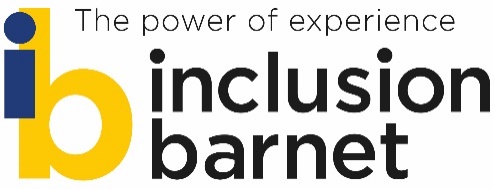 Inclusion Barnet's awareness-raising project, Equivox, conducted a 'snap-shot' study on the impact of removing COVID-19 restrictions on people with Chronic Illness.The study comprised a 5 question survey covering practical and well-being impacts; and ended by garnering ideas for how to be an effective 'Chronic Illness Ally' during the covid pandemic. 18 participants shared their views, which point to a sobering pattern of isolation, anxiety and marginalisation among this cohort. Contents:3. Introduction4. Conditions represented in sample5. Results: Psychological impacts of removing Covid restrictions 6. Results: Practical impacts of pandemic 7. Results: Disaggregating results by condition type8. Discussion9. Discussion Cont.10. How to be a Chronic Illness Ally during the pandemic (Individuals)11. How to be a Chronic Illness Ally during the pandemic (Organisations)IntroductionIn order to understand the disquiet among the chronic illness community about the lifting of COVID-19 restrictions that peers at Inclusion Barnet were aware of, we decided to conduct a short and impromptu survey among members of Instagram's chronic illness community, via our Equivox project's Instagram channel. The intention was to generate a 'snap-shot' impression of the lived experiences of a particular cohort at certain moment in time. In the current case, the cohort is the chronic illness community and the moment in time is shortly after the lifting of all COVID-19 restrictions.Although the sample size was small (18), and therefore the results, shown on next page, are not statistically significant, they are nonetheless instructive, revealing clear patterns that provide an overall impression and that indicate the need for further attention to be paid and support to be given to this particular cohort.31 conditions or condition groups were represented in the sample. Respondents self-identified their conditions as chronic illnesses, meaning that certain minor or non-primary conditions were listed by some respondents. These 16 have been grouped in the category 'Other', leaving 15 primary conditions. The table on page 4 lists the conditions and the number of respondents with each. ConditionNumber of respondentsME/CFS5Fibromyalgia4Gastrointestinal3Migraine3Arthritis3Long Covid2POTS2Mental Health2Diabetes2Cardiovascular2Thyroid2COPD1HIV1Lyme disease1MS1PCOS1Others15Abandoned78% (half extremely)Scared89% (half extremely)Depressed78% Helpless83%Angry72% (more than half extremely)Concerned89% (69% extremely)Worried95% (almost half extremelyAnxious95% (almost half extremely)Isolated67% Forgotten78% (69% extremely)Marginalised72% (more than half extremely)ResponseRespondents with conditions for which NO treatment exists (10/18) (eg M.E./C.F.S.; Fibromyalgia; Long Covid)Respondents with conditions for which treatment exists (8/18) (e.g. Cancer; Arthritis; Diabetes; cardiovascular; MS; Thyroid disorders; Mental Health conditions)Worry90% very - extremely50% very – extremelyFeeling isolated40% very - extremely50% very – extremelyAnxious80% very - extremely50% very – extremelyForgotten80% very - extremely50% very – extremelyAbandoned80% very - extremely50% very – extremelyMarginalised80% very - extremely40% very – extremelyScared60% very - extremely38% very – extremelyDepressed50% very - extremely38% very – extremelyAngry70% very - extremely50% very – extremelyHelpless50% very - extremely38% very – extremelyGuidance received80% received none75% Received none